ОООО «СириусБрянская область,г.Брянск, пр-кт Ленина, д.53, пом.2, email: siriusdent@inbox.ru+7(4832)40-17-10,+7-900-363-21-20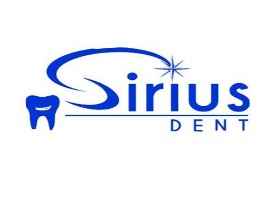 Информированное добровольное согласиена проведение медицинского (хирургического) вмешательстваМне, ‚ (Ф.И.О. пациента),______________________________________________________________________________________Этот раздел бланка заполняется только законным представителем лиц, не достигших возраста 15 лет, или недееспособных граждан: Я, паспорт _______________ ‚ выдан:_____________________________________________________________________________________________________являюсь законным представителем (мать, отец, усыновитель, опеку, попечитель) ребенка или лица, признанного недееспособным (Ф.И.О. ребенка или недееспособного гражданина полностью, дата рождения):________________________ ____________________________________________________________________________________________________________в соответствии со ст. 20 Федерального закона от 21.11.2011 № 323-ФЗ «Об основах охраныздоровья граждан в Российской Федерации», в доступной для меня форме предоставлена информация:- об имеющемся у меня заболевании (диагноз):____________________________________________________________________- о характере необходимых диагностических и лечебных мероприятий, об альтернативных методах лечения, плане лечения, разъяснены необходимые исследования, врачебные процедуры и манипуляции, в том числе:___________________________ ___________________________________________________________________________________________________________.Я предупрежден(а) и осознаю, что полный или частичный отказ от рекомендованного лечения может привести к следующим негативным последствиям: прогрессирование заболевания; развитие инфекционных осложнений; появление либо нарастание болевых ощущений; потеря зуба; а также обострение системных заболеваний организма и нарушение общего состояния здоровья.Я осведомлен(а) о возможных осложнениях на разных этапах хирургического лечения, таких как: отек мягких тканей, кровоизлияние в месте инъекции, снижение внимания, аллергические реакции, пост. инъекционные боли, неврит, обморок, анафилактический шок и иные неотложные состояния (под влиянием анестезии); при приеме анальгетиков и антибиотиков: аллергические реакции; изменения витаминного и иммунологического балансов, нарушение состава кишечноймикрофлоры; в процессе лечения: дискомфорт, боль, отек (припухлость) десны и мягких тканей, кровотечение (для полного выздоровления может потребоваться несколько дней), повреждениесоседних зубов и пломб, натяжение уголков рта, с последующим их растрескиванием,повреждение нерва, приводящее к онемению или подергиванию губы, онемению подбородка, десен, зубов, языка в оперированном участке (может продлиться несколько месяцев или остаться постоянным), вывих или подвывих нижней челюсти, перелом челюсти, открытие гайморовой пазухи, что потребует проведения дополнительной операции; после лечения возможны: инфекция, требующая дополнительного лечения, ограничение открывания рта в течение нескольких дней или недель; вследствие индивидуальных особенностей пациента, при несоблюдении рекомендаций врача, возможно развитие мукозита, переимплантита, на отдаленных сроках, резорбции костной ткани в области установленногоимплантата, которые могут потребовать повторной операции.Кроме того, я понимаю необходимость рентгенологического контроля качества лечения и мне сообщено, что, для эффективного лечения могут понадобиться такие обследования как: получение ортопантомограммы, прицельного пленочного снимка, прицельного компьютерного снимка, снимки КТ и другие обследования, а также консультация стоматолога (ов) иного профиля или (и) консультация у врача(ей) общего медицинского профиля.Мне названы и со мной согласованы технологии (методы) и материалы, которые будут использованы в процессе лечения, сроки проведения лечения.Мне сообщено и понятно, что условием эффективного лечения является выполнение мною планаиндивидуальных профилактических мероприятий, рекомендованных врачом. Понимаю, что невыполнение рекомендаций врача вовремя и после лечения, а также совершение резких движений, закрывание рта, самовольное использование медицинских приборов (оборудования) и др. могут стать причиной неэффективного хирургического лечения, повлечь за собой появление различных осложнений. Я получил (а) указания и рекомендации по уходу за полостью рта.Понимая сущность операции и уникальность собственного организма, я согласен с тем, что никто не может предсказать точный результат планируемой операции, возможны отклонения от утвержденного плана лечения или (и) изменения срока лечения. Понимаю, что гарантии абсолютного выздоровления лечение не дает.Я получил (а) полную информацию о гарантийных сроках и ознакомлен(а) со всеми требованиямигарантийного обслуживания, которые обязуюсь соблюдать. Я понимаю, что в случае их несоблюдения, я лишаюсь права на гарантию. Ознакомлен (а) со стоимостью оказываемых услуг.Я предупрежден (а) о необходимости предоставления мною сведений о наличии у меня сопутствующих и перенесенных ранее заболеваний, противопоказаний для проведения данного лечения, а также об иных обстоятельствах, которые могут повлиять на качественное оказание мне медицинской помощи, до начала их проведения.На основании предоставленной медицинским работником в доступной форме полной информации о целях, методах оказания медицинской помощи, связанном с ними риске, возможных вариантах медицинского вмешательства, о его последствиях, а также о предполагаемых результатах оказания медицинской помощи я согласен(а) на проведение лечения в объеме, соответствующем имеющемуся заболеванию, медицинскими работниками стоматологии «Сириус Дент». Объем лечения (индивидуальный план) отражается в медицинской карте. Ядоверяю врачу и его коллегам принять соответствующее профессиональное решение и выполнить необходимые медицинские манипуляции, которые врач сочтет необходимым для уточнения диагноза, улучшения состояния здоровья пациента, с целью достижения наилучшего результата лечения.Я внимательно ознакомился (ась) с данным документом и понимаю, что он является юридическим документами влечет для меня правовые последствия. Настоящее согласие дано на весь период оказания медицинских услуг в стоматологии «Сириус Дент».(1)Подпись пациента                                                  /      законного представителя  _________/__________/______.2024г(2)Даю информированное добровольное согласие на дальнейшее лечение в стоматологии «Сириус Дент».Диагноз: _____________________________________________________________________________Лечение: _____________________________________________________________________________(1)Подпись пациента                                                 /     законного представителя                                                   _________/__________/______.2024г(2)Даю информированное добровольное согласие на дальнейшее лечение в стоматологии «Сириус Дент».Диагноз: _____________________________________________________________________________Лечение: _____________________________________________________________________________(1)Подпись пациента     /     законного представителя                                                   _________/__________/______.2024г(2)Даю информированное добровольное согласие на дальнейшее лечение в стоматологии «Сириус Дент».Диагноз: _____________________________________________________________________________Лечение: _____________________________________________________________________________(1)Подпись пациента                                                 /     законного представителя                                                   _________/__________/______.2024г2)Даю информированное добровольное согласие на дальнейшее лечение в стоматологии «Сириус Дент».Диагноз: _____________________________________________________________________________Лечение: _____________________________________________________________________________(1)Подпись пациента                                                 /     законного представителя                                                   _________/__________/______.2024г2)Даю информированное добровольное согласие на дальнейшее лечение в стоматологии «Сириус Дент».Диагноз: _____________________________________________________________________________Лечение: _____________________________________________________________________________(1)Подпись пациента                                                 /     законного представителя                                                   _________/__________/______.2024г(2) Согласие на дальнейшее лечение дано на условиях предусмотренных настоящих документом(1) Согласие на лечение в отношение лиц, не достигших возраста 15 лет, и граждан, признанных в установленном законом порядке недееспособными, дают их законные представители (родители, усыновители, опекуны или попечители)